Priyanka Kiran Shirodkar
Address: 2-2-1148, New Nallakunta, Renuka Apartments, 
Hyderabad-500044
Cell: (+91)-9700778816 Landline: (040)-27565626
Email: priyankashirodkar18gmail.com  Date of Birth: 18th February 1995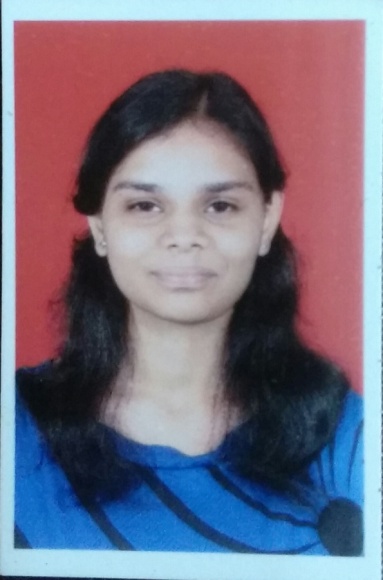 Objective: 
To take a challenging role on business operations and give an efficient and effective solution that would help the organization to achieve the best solution in business which would increase its productivity in market. 
Education: Certification Courses:Java SE 7 Programming[As part of Oracle’s Workforce Development Program, Oracle University]‘C’ language, MS-Office, Flash-MX, Web Designing [Training under Dept. of Computer Science, St. Paul’s High School, Hyderabad] Cambridge Young Learners English Starters (YLE Starters)[University of Cambridge, Local Examinations Syndicate, Chennai]In-House Training Program on PCB Designing and Testing Organised by Department of ECE, MCET, HyderabadProfessional Affiliations:Member of IEEE (Dec’14 onwards)Member of IEEE-Signal Processing Society (IEEE SPS) Member of IEEE-Communications Society (IEEE ComSoc)Member of Women in Engineering, Affinity Group (IEEE WIE, AG), Hyderabad SectionParticipation Certifications:First IEEE Communications Colloquium, organised by IEEE COMSOC/SP JOINT CHAPTER-HYDERABAD SECTIONWorkshop on Advances in Video Processing and Applications, B.I.T.S., Hyderabad CampusSection Student Congress’14 organised by IEEE Hyderabad Section Student NetworkMini Project Exhibition at a National level Technical Symposium“The Motherhood Walkathon” part of Limca Book of RecordsMontryst-2009, XVII Montfort Literary & Cultural Festival, VijayawadaTata-Tea Outlook Speak Out Debate CompetitionOther Achievements:Organised the Methodist Bicycle Ride Event at HyderabadServed as a Public Relations Ambassador for IEEEXtreme 9.0 Programming competition that hosted 6,414 participants on 24th Oct’15Project Intern at DRDL (Defence Research and Development Laboratory) since August’15Volunteered for the Online Quiz under WIE-AG, IEEE Hyderabad Section held on 27th Feb'14  Content Writer for the WIE e-Newsletter - WIE-ZINE by WIE-AG of IEEE Hyderabad SectionCertificate of Merit in SSC Public Examination, March/April-2010 for securing 92 marks in EnglishAwarded for securing fourth place in a State Level Debate Competition under Seniors CategoryCertificate of General Proficiency during the academic year 2000-01 & 2004-05Certificate of Merit at a Talent Search Competition in Hindi Essay Writing Competition for the year 2006-07Secured First Place in English & Hindi Debate Talent Search Competition for the years 2007-08 & 2008-09 respectivelyAppeared for Akhila Bharatiya Gandharva Mahavidyalaya Mandal’s Vocal Examination, Nov’06, Mumbai Language Proficiency:English, Hindi, Telugu, MarathiDeclaration:I, Priyanka Kiran Shirodkar hereby declare that the above furnished detail is true according to the best of my knowledge.Year/Month Of PassingQualificationPercentage SecuredMay 2016B.E. (ECE)Methodist College of Engineering and Technology,Affiliated to Osmania University, TelanganaDistinctionMarch 2012HSC BoardBoard of Intermediate Education, A.P.88.2%March 2010SSC BoardSt. Paul’s High School,Hyderabad.92%